24/12/14 25/11/1317/02/14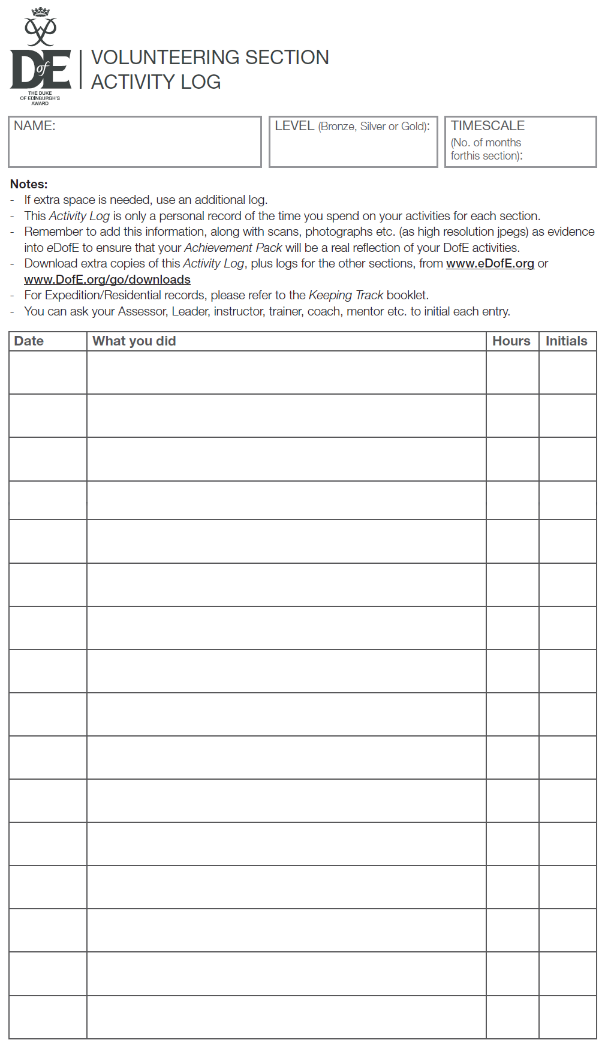 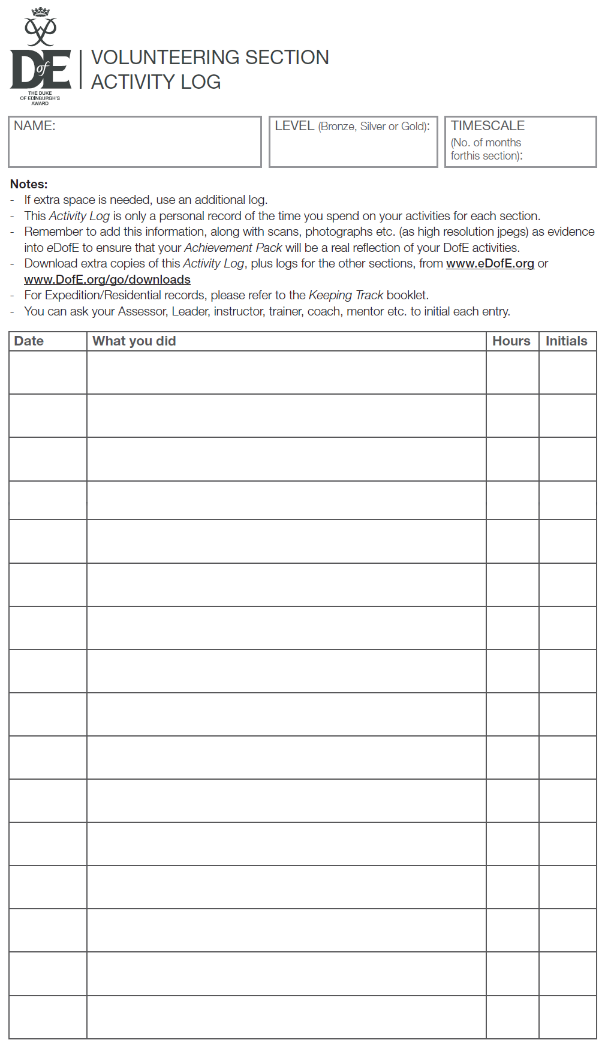 27/01/14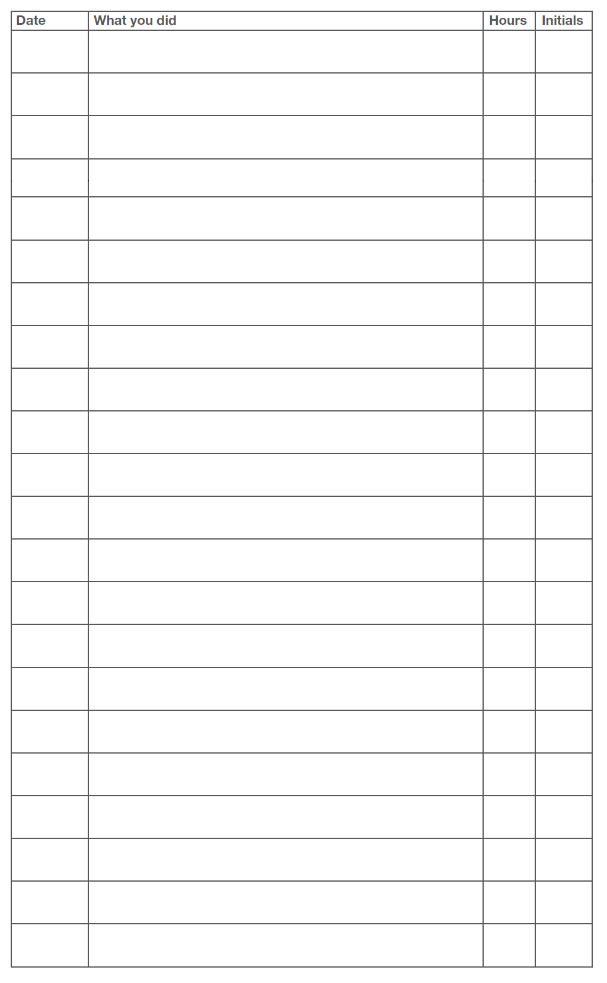 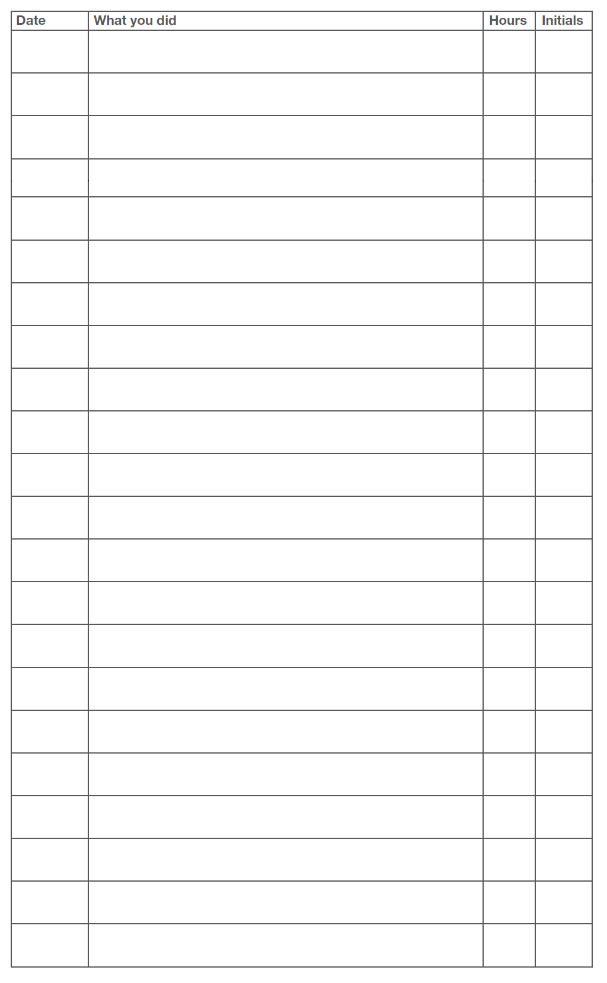 